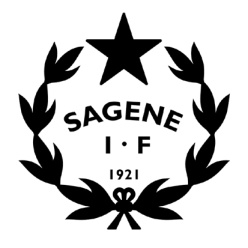 Tid: 		31. Januar 2019 kl. 18- 20Sted:		KlubbhusetInviterte:	Alle avdelingsledere, leder for Quidditch. Frafall: 		Sykkel, bryting, tennis, allidrett, QuidditchSAKSLISTEÅpning av møtetGodkjenning av innkallingen.Vedlegg: Innkalling LG- møte 31.01.2019.Vedtak: Innkallingen godkjennes uten anmerkninger. Godkjenning av protokoll forrige LG- møte. Vedlegg: Protokoll LG- møte 28.11.2018.Vedtak: Protokollen godkjennes uten anmerkninger.  VedtakssakerStatus din avdeling – Runde rundt bordet på status Kartleggingsskjema avdelingene.Vedtak: Rugby: Jobber med organisering av avdelingen og av arbeidsutvalget, hovedfokus for 2019 er junior. Fotball: Infoplan på plass, keepertrener på plass, i gang med å finne trenerveileder/ sportslig leder, forberedelser til sesongen er i gang. Bandy: Midt i sesong og mest fokus på det, jobber med en jentesatsing, blir flere og mange engasjerte foreldre, jobbet med hvordan A- laget skal bidra. Innebandy: Fokus på rekruttering, 25 barn på bandyskolen/ mini, ser ut som kan bli eget jentelag, utfordringer med elitelaget, fokus på å gjennomføre sesongen. Landhockey: Vil ha internt årsmøte, tilpasse treningsavgiften til sesongen, 10 barn på treningen stabilt, litt problemer med gymsalen på Fernanda Nissen skole. Drift: Fullt fokus på vinterdrift av kunstis og kunstgress. Inkluderingsarbeidet – Rapport 2018 (vedlagt) og søknad 2019.  Vedtak: Ledergruppa stiller seg bak de endringene som er gjort i opplegget i søknaden for 2019, og avdelingene skal gå i gang med å planlegge gjennomføringen av sine prosjekter. Arbeidsfordeling 2019 endres på et punkt; Rekrutteringsleder får ansvar for å inngå kontrakter med trenerne i AKS- prosjektene.Avdelingene skal legge planlegging av AKS- prosjektet og idrettsskolene inn i sine årshjul medio høst, slik at vi får med utfordringer i inneværende års rapport og ønsker om endringer i påfølgende års søknad. Trenerfora 2019 – Legge plan for 4 stk ila 2019. Vedtak:Første trenerfora gjennomføres en hverdag kl. 17- 21 i Uke 10.Organisering: Gratis mat, dele inn i grupper på tvers av avdelingene, ingen foredragsholdere, evalueres i etterkant, selv bestemme tid og tema for neste forum. Mål: Diskutere og bli enige om hva som skal kjennetegne utøvere og trenere i Sagene IF. Resultatet skal bli noe vi kan henge opp på veggen og det skal inn i sportslig plan.Status arbeidsgiverrollen – Gjennomgang av sjekkliste for 2019.Vedtak: Avdelingene bruker stadig mer resurser på ansatte. For å få mest mulig ut at disse ressursene, så må de ansatte følges opp på en god måte. Iht sjekklisten er det 3 områder der vi ikke helt får til dette: kontrakter, kompetanse og oppfølgingssamtaler. Avdelingene utfordres til å sette saken på agendaen i egne arbeidsutvalg, og tenke gjennom hvordan de kan bli bedre på de 3 områdene.Daglig leder skal finne ut om det finnes digitale systemer som kan forenkle arbeidet med kontrakter. Årsmøtet 2019 – Avdelingenes oppgaver og frister. Vedtak: Ledergruppa tok gjennomgangen av avdelingenes oppgaver og frister til årsmøtet til etterretning (i lenken). Avdelingene oppfordres til å komme med forslag til kandidater til Årets stjerne i stripe innen fristen. Det var et ønske fra ledergruppa at også de beste sportslige prestasjonene i 2018 blir fremhevet på årsmøtet. OrienteringssakerDriftsavtale klubbhus – Endelig på plass, ligger vedlagt. Regnskapsrapport - Pr. 31.12.2018 (ikke endeling, mangler avskrivninger)Rapport utstående – Medlems- og treningsavgifter pr. 25.01 (kun ledere pålogget sin Google konto)Vedtaksprotokoll ledergruppa – Oppfølging av vedtak. Styrets arbeid – les innkallinger og protokoller her. MØTEPLAN:SAKER FREMOVER:Årsmøtet 2018Driftsrutiner klubbhus og Bjølsenhallen.Nye regler for personvern (GDPR).Sportslig plan revidertMøteUkedagDatoTidspunktStedMøte ledergruppaTorsdag31.01.201918:00KlubbhusetMøte ledergruppaTorsdag28.02.201918:00KlubbhusetÅrsmøteTorsdag28.03.201918:00KlubbhusetStyreseminarTorsdag09.05.201918:00KlubbhusetMøte ledergruppaTorsdag23.05.201918:00KlubbhusetMøte ledergruppaTorsdag20.06.201918:00KlubbhusetMøte ledergruppaTorsdag29.08.201918:00KlubbhusetMøte ledergruppaTorsdag26.09.201918:00KlubbhusetMøte ledergruppaTorsdag24.10.201918:00KlubbhusetMøte ledergruppaTorsdag28.11.201918:00KlubbhusetStyremøte + julebordTorsdag12.12.201918:00Klubbhuset